MAEER PUNE’S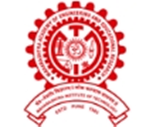 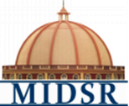 MAHARASHTRA INSTITUTE OF DENTAL SCIENCE & RESEARCH, LATURNAME OF THE DEPARTMENT: ORAL & MAXILLOFACIAL SURGERY Presentations: Paper/ Poster activities of Regional/ State/ National/ International level events Paper/ poster presentation by studentsSr.No.Name Of The Staff/StudentTitle Of The PresentationType Of The PresentationName Of The EventVenue Of The EventDate Of The EventOrganized ByCategory International/ National/ RegionalType CDE/Seminar/Workshop/Conf./ Conv./Hands On/Others1st Jan 2017 To 31st December 20171st Jan 2017 To 31st December 20171st Jan 2017 To 31st December 20171st Jan 2017 To 31st December 20171Dr. Ashish SatputeBionic  MandiblePaper4THANNUALCONFERNECE,MAHARASHTRASTATECHAPTER-AOIMS,KaradKarad9-10 Sept. 2017MSC,AOMSIStateConference2Dr. Ashish SatputeHapticsPoster42 Thannualcongress Of7associationoforal&Maxillofacialsurgeons Of India,NagpurNagpur16-18 Nov.  2017AOMSINationalConference3Dr. Gopal NagargojeNanotechnology InmaxillofacialsurgeryPoster42 Thannualcongress Of7associationoforal&Maxillofacialsurgeons Of India,NagpurNagpur16-18 Nov.  2017AOMSINationalConference4Dr. Gopal NagargojeBonegraftsinoral&MaxillofacialsurgeryPoster7THMAHARASHTRASTATE IDA ZONALCONVENTION,Nanded.Nanded.4-5 Nov. 2017IDA, NadedRegionalConference4Dr.Priyanka Tapsale:Tips &Tricks Of Surgical Isolated Infraorbital Schwannoma Arising From Orbital Nerve ManagementPaper4THANNUALCONFERNECE,MAHARASHTRASTATECHAPTER-AOIMS,KaradKarad9-10 Sept. 2017MSC,AOMSIStateConference5Dr.Priyanka TapsaleMedicolegealcasesperspectiveinoral&Maxillofacialsurgerypractice:AconundrumresolvedPoster42 Thannualcongress Of7associationoforal&Maxillofacialsurgeons Ofindia,NagpurNagpur16-18 Nov. 2017AOMSINationalConference6Dr.Priyanka TapsaleManagementofchronicblinkrelatedmicrotraumainsjswithoralmucousmembranegrafttransplantation:AnovelapproachPoster7THMAHARASHTRASTATE IDA ZONALCONVENTION,NandedNagpur4-5 Nov. 2017IDA, NadedRegionalConference7Dr.Priyanka Samel3dprintinginoral&Maxillofacialsurgery.Merits,Demerits&Utilizations.Poster42 Thannualcongress Of7associationoforal&Maxillofacialsurgeons Ofindia NagpurNagpur16-18 Nov. 2017AOMSINationalConference8Dr. Kshituja SonawaneImplants In Dentistry- Then And Now.Poster7th MAHARASHTRA STATE IDA ZONAL CONVENTION,NandedNagpur4-5 Nov. 2017IDA, NadedRegionalConference9Dr. Kshituja SonawaneA Retrospective Study To Evaluate Incidence And Management Of Post-Operative Complications In Maxillofacial Trauma Patients.Paper4THANNUAL CONFERNECE ,MAHARASHTRA STATE CHAPTER-AOIMS,KaradKarad9-10 Sept. 2017MSC,AOMSIStateConference10Dr. Swapnil JadhavA Three Year Retrospective Study Of Acute And Chronic Odontogenic Space Infection Our Center.Paper4THANNUALCONFERNECE,MAHARASHTRASTATECHAPTER-AOIMS,KaradKarad9-10 Sept. 2017MSC,AOMSIStateConference11Dr. Swapnil JadhavClosure Of Surgical Incisions / Wounds By Different Materials Then & NowPoster7THMAHARASHTRASTATE IDA ZONALCONVENTION,NandedNagpur4-5 Nov. 2017IDA, NadedRegionalConference12Dr. Dnyandeep BholaneGiant Sialolithiasis Of Submandibular Gland : A Case ReportPaper4TH ANNUAL CONFERNECE, MAHARASHTRA STATE CHAPTER-AOIMS, KaradKarad9-10 Sept. 2017MSC,AOMSIStateConference13Dr. Dnyandeep BholaneVarious Treatment Modalities In Oral Submucous FibrosisPoster7TH MAHARASHTRA STATE IDA ZONAL CONVENTIONNagpur4-5 Nov. 2017IDA, NadedRegionalConference1st Jan 2018 To 31st December 20181st Jan 2018 To 31st December 20181st Jan 2018 To 31st December 20181st Jan 2018 To 31st December 20181Dr. Kshituja SonawaneParadigm Shift In Implant Dentistry.Poster5th Annual Conference, Maharashtra State Chapter-AOMSI - PunePune10th And 12th Aug 2018MSC,AOMSIStateConference2Dr. Swapnil JadhavPhotodynamic TherapyPoster5th Annual Conference, Maharashtra State Chapter-AOMSI - PunePune10th And 12th Aug 2018MSC,AOMSIStateConference3Dr. Dnyandeep BholaneRecent Advances In Oral Oncology.Poster5th Annual Conference, Maharashtra State Chapter-AOMSI - PunePune10th And 12th Aug 2018MSC,AOMSIStateConference4Dr. Tushar KaleCan Condylectomy Be A Sole Surgical Treatment For Early Active Condylar HyperplasiaPoster5th   Annual Conference Of Msc-Aomsi State ChapterPune10th And 12th Aug 2018MSC,AOMSIStateConference5Dr. Sanjeev SharmaCLINICAL & RADIOLOGICAL EVALUATION OF SINGLE TOOTH IMPLANT PLACED IMMEDIATELY IN ANTERIOR & POSTERIOR SITEPoster5th   Annual Conference Of Msc-Aomsi State ChapterPune10th And 12th Aug 2018MSC,AOMSIStateConference6Dr. Sanjeev SharmaDENTIN : A NOBLE AUTOGENOUS BONE GRAFTPoster31ST ANNUAL INTERNATIONAL CONFERENCE 2018 ISDRDR. DY PATIL COLLEGE OF DENTISTRY NAVI MUMBAI27/09/2018 TO 30/09/2018ISDRInternationalConference7Dr. Ashutosh DodDRY NEEDLING- CAN IT BE AN ADDITION TECHNIQUE IN TREATMENT OF MPDSPoster5TH MSC – AOMSIAFMC PUNE10/08/2018 TO 12/08/2018AOMSINationalConference1st Jan 2019 To 31st December 20191st Jan 2019 To 31st December 20191st Jan 2019 To 31st December 20191st Jan 2019 To 31st December 20191Dr. Tushar KaleAre We Loosing The Battle? Antimicrobial ResistancePaper6th   Annual Conference Of Msc-Aomsi State ChapterNashik01st And 02nd Feb 2019MSC,AOMSIStateConference2Dr. Tushar KaleOdontogenic Keratocyst Tumour Or Cyst – A Case StudyPaper44th Annual Conference Of AomsiBengaluru14th, 15th, And 16th Nov 2019AOMSINationalConferenceDr. Tushar KaleLocal Anesthesia Reversal - A Step ForwardPoster7th Maharashtra State Ida Zonal Dental Convention Nedcon 2019Nanded30th Nov And 1st Dec 2019IDA, NadedRegionalConference3Dr. Sanjeev SharmaCONSERVATIVE TO RADICAL STAGED PROCEDURE: A NOVEL APPROACH IN THE MANAGEMENT OF OKC IN GROWING JAWPOSTER44TH ANNUAL CONFERENCE OF AOMSIHOTEL GRAND SHERATON, BENGLURU.14/11/2019 TO 16/11/2019AOMSINationalConference4Dr. Sanjeev SharmaBASAL IMPLANT: A SUPERIOR ALTERNATIVE TO CONVENTIONAL DENTAL IMPLANTSPOSTERCORTICO-BASAL IMPLANTOLOGY  CONFERENCE 2019 JAIPURHOTEL CLARKS AMER JAIPUR14/12/2019 TO 15/12/2019CORTICO-BASAL IMPLANTOLOGYNationalConference5Dr. Ashutosh DodDRY NEEDLING- A PATHOPHYSIOLOGICALLY BASED APPROCH IN MPDSPaper6TH MSC- AOMSIOMFS OF NASHIK31/01/2019 TO 02/02/2019MSC,AOMSIStateConference1st Jan 2020 To 31st December 20201st Jan 2020 To 31st December 20201st Jan 2020 To 31st December 20201st Jan 2020 To 31st December 20201Dr. Sanjeev SharmaMICRPDERMABRASION FOR REJUVENATION OF FACIAL SKINPAPERMIDCOMS 202024TH MIDTERM & 10TH PG CONVENTION OF AOSMIVIRTUAL7/08/2020TO9/08/2020MIDCOMS, AOSMINationalConference2Dr. Ashutosh DodOROMANDIBULAR DYSTONIAFUNCTIONAL AND CLINICAL CHARACTERISTIC- A RARE CASE REPORTPaper7TH MSC- AOMSIACPMDC, HOTEL KRUSHNAI DHULE6/2/2020 TO 8/2/2020MSC,AOMSIStateConference3Dr. Subhashan BhaleDOESTHESUBLINGUALROUTEOFADMINISTRATIONOFPIROXICAMAFFECTSTHEPOSTEXTRACTIONSEQUELAEOFCARIOUSMANDIBULARMOLARSPaper7TH MSC- AOMSIACPMDC, HOTEL KRUSHNAI DHULE6/2/2020 TO 8/2/2020MSC,AOMSIStateConference4Dr. Pravin AndhareUltrasound Elastography A Diagnostic Boon In Oral Submucous Fibrosis :A ReviewPaper7TH MSC- AOMSIACPM, DENTAL COLLEGE, DHULE6/2/2020 TO 8/2/2020MSC,AOMSIStateConference5Dr. Anand MandlechaRECENT ADVANCES IN IMAGING TECHNOLOGY FOR MAXILLOFACIAL SURGEONSPaper7TH MSC AOMSIACPM, DENTAL COLLEGE, DHULE6/2/2020 TO 8/2/2020MSC,AOMSIStateConference6Dr. Minal SonareBASIC COURSE IN BIOMEDICAL RESEARCH METHODOLOGYINSTITUTE OF MEDICAL EDUCATION TECHNOLOGY AND TEACHERS TRAINING MAHARASHTRA UNIVERSITY OF HEALTH SCIENCES, NASHIK. (BATCH - A)VIRTUAL08-DEC-2020 TO 10-DEC-2020.MUHSStateWork shop7Dr. Ajay SorateBASIC WORKSHOP IN RESEARCH METHODOLOGYBASIC COURSE IN BIOMEDICAL RESEARCHINSTITUTE OF MEDICAL EDUCATION TECHNOLOGY AND TEACHERS TRAINING MAHARASHTRA UNIVERSITY OF HEALTH SCIENCES, NASHIK. (BATCH - A)VIRTUAL08-DEC-2020 TO 10-DEC-2020.MUHSStateWork shop1st Jan 2021 To 31st December 20211st Jan 2021 To 31st December 20211st Jan 2021 To 31st December 20211st Jan 2021 To 31st December 20211Dr. Subhashan BhaleREVERSALOFLOCALANESTHESIA:A STEPFORWARDPoster3rdINTERNATIONAL CONFERENCEONDENTISTRY&ORALHEALTHVIRTUAL21-22AUG2021MIDSRInternationalConference2Dr. Subhashan BhaleMIXEDRADIOPAQUERADIOLUCENTJAW LESIONSPoster3rdINTERNATIONALCONFERENCEONDENTISTRY&ORALHEALTHVIRTUAL21-22AUG2021MIDSRInternationalConference3Dr. Pravin AndhareDental Implants: Complications And Preventions- MAKE IT Or BREAK IT.Poster3rd International Conference On Dentistry & Oral HealthVIRTUAL21/08/2021 To 22/08/2021MIDSRInternationalConference4Dr. Anand MandlechaOVERCOMING LOCAL ANESTHETIC FAILURE IN ODONTOGENIC INFECTIONS- A RANDOMIZED CLINICAL TRIALPaper6TH ANNUAL STATE CONFERENECE OF AOMSI UTTAR PRADESHVIRTUAL09/10/2021AOMSINationalConference5Dr. Samruddhi DanaveBOTULINUM TOXIN: THE POISON THAT HEALSPoster3RD INTERNATIONAL CONFERENCE ON DENTISTRY AND ORAL HEALTHVIRTUAL21/08/21 TO 22/08/21APADENTInternationalConference6Dr. Minal SonareRISING INCIDENCE OF MUCORMYCOSIS DURING COVID 19 – A REVIEWPaper6 TH ANNUALS CONFERENCE AOMSI UTTAR PRADESH CHAPTERVIRTUAL09/10/2021AOMSIStateConference7Dr. Minal SonareMIXED RADIOLUCENT / RADIO-OPAQUE JAW LESIONS: A SCEMATIC RADIOGRAPHIC APPROACHPoster3 RD INTERNATIONAL CONFERENCE ON DENTISTRY AND ORAL HEALTHVIRTUAL21 ST AND 22NDAUGUST 2021APADENTInternationalConference8Dr. Minal SonareTELEMEDICINPosterIDA ZONAL NANDED BRANCH DENTAL CONVENTION NEDCON - 2021Nanded28 TH AND29 TH AUGUST 2021NEDCONZONALConference9Dr. Ajay SorateDIAGNOSTIC STEPS OF INTERPRETATION OF A PRE-MALIGNANCYPoster3 RD INTERNATIONAL CONFERENCE ON DENTISTRY AND ORAL HEALTHVIRTUAL21 ST AND 22NDAUGUST 2021APODENTInternationalConference10Dr. Ajay SorateNANOTECHNOLO-GY : A CURRENT ADVANCEMENT IN ORAL AND MAXILLOFACIAL SURGERYPosterIDA ZONAL NANDED BRANCH DENTAL CONVENTION NEDCON – 2021Nanded28 TH AND29 TH AUGUST 2021NEDCONZONALConference1st Jan 2022 To 31st December 20221st Jan 2022 To 31st December 20221st Jan 2022 To 31st December 20221st Jan 2022 To 31st December 2022Dr. Pravin AndhareA Giant Sialolith Of The Wharton’s Duct- A Case ReportPaper8TH MSC- AOMSIAHMEDNAGAR07/04/2022 To09/04/2022AOMSIStateConferenceDr. Komal HardeChair person Paper8TH MSC- AOMSIAHMEDNAGAR07/04/2022 To09/04/2022AOMSIStatePre -Conference WorkshopDr. Komal HardeDynamic navigation technique in dental implantologypaperConference on advance Implantology at HSRSM dental college Hingoli Hingoli5-6 Nov. 2022ZONALStateConference2Dr. Anand MandlechaOSSEODENSIFICATION- A PARADIGM SHIFT IN IMPLANT DENTISTRYPoster8TH MSC AOMSIAHMEDNAGAR07/04/2022 To09/04/2022AOMSIStateConference3Dr. Samruddhi DanaveA CASE REPORT ON GIANT SIALOLITHPaper4TH INTERNATIONAL CONFERENCE ON DENTISTRY AND ORAL HEALTHVIRTUAL10/04/22 TO 11/04/22MIDSR LATURInternationalConferenceDr. Ajay SorateManagement of tobacco dependence in clinical practice Paper4TH INTERNATIONAL CONFERENCE ON DENTISTRY AND ORAL HEALTHVIRTUAL10/04/22 TO 11/04/22MIDSR LATURInternationalConference4Dr. Ajay SorateAN UNUSUAL AND GIGANTIC EXTENSIVE DENTIGEROUS CYST IN MAXILLA: A CASE REPORTPaper8th MSC AOMSIAHMEDNAGAR07/04/2022 TO 09/04/2022AOMSIStateConference5Dr. Priyanka BhapkarROBOTIC SURGERY IN ORAL AND MAXILLOFACIAL SURGERYPoster4th International Conference On Dentistry And Oral Health ConformationVIRTUAL11th -12th March 2022MIDSR LATURInternationalConference6Dr. Priyanka BhaprFAILURE AND OVERCOMING THE FAILURE OF LOCAL ANESTHESIAPaper8th MSC AOMSI STATE CHAPTERAHMEDNAGAR7th – 9th April 2022AOMSIStateConference7Dr. Varsha JajuDIGITAL DENTISTRY IN ORAL AND MAXILLOFACIAL SURGERYPoster4th International Conference On Dentistry And Oral Health ConformationVIRTUAL11th -12th March 2022APADENTInternationalConference8Dr. Varsha JajuTREATMENT MODALITIES FOR FRACTURE OF EDENTULOUS MANDIBLE : An OverviewPaper8th MSC AOMSI STATE CHAPTERAHMEDNAGAR7th – 9th April 2022AOMSIStateConference9Dr. Varsha JajuTREATMENT MODALITIES FOR FRACTURE OF EDENTULOUS MANDIBLE : An OverviewPaperStudy Design And Sample Size Workshop MaterialLATUR21st April 2022MIDSR Latur-Conference10Dr. Paras DoshiTMJ ARTHROSCOPYPoster4th International Conference On Dentistry And Oral Health ConformationVIRTUAL11th -12th March 2022MIDAR LATURInternationalConference11Dr. Paras DoshiEFFICACY OF BUFFERED LOCAL ANESTHESIAPaper8th MSC AOMSI STATE CHAPTERAHMEDNAGAR7th – 9th April 2022AOMSIStateConference